Publicado en Mataró el 08/04/2021 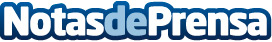 Colección Cápsula 2022 – 2023: más estilo entre coleccionesEl equipo creativo de Splash by Lo no para de investigar, de diseñar, de repensar la moda. De ese trabajo ilusionante nace la nueva Colección Cápsula 2022 – 2023: un serie de 30 dibujos hechos a mano y con la personalidad y la audacia que definen: combinaciones inesperadas de color, flúors y tonalidades ácidas que reclaman entusiasmo. Y el estilo de siempre con bases Jacquard y toques de LurexDatos de contacto:Splash by lo646731089Nota de prensa publicada en: https://www.notasdeprensa.es/coleccion-capsula-2022-2023-mas-estilo-entre Categorias: Nacional Moda Sociedad Cataluña http://www.notasdeprensa.es